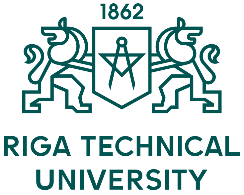 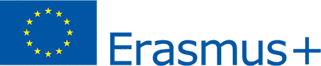 Confirmation of performed Staff Teaching Mobility (STT) in the framework of ERASMUS+ programmeThis is to confirm that (name, surname)from Riga Technical University (LV RIGA02) has performed 8h of teaching classes in the subject area   (please list subject area or titles/topics of lectures) as part of the staff teaching mobility at	                (full legal name of the host institution and ERASMUS ID code (if applicable)) from DD.MM.YYYY until DD.MM.YYYYResponsible person (name, surname): Position:Signature: Date: Place: Stamp: